Опросный лист по Дизельным генераторным установкам (ДГУ)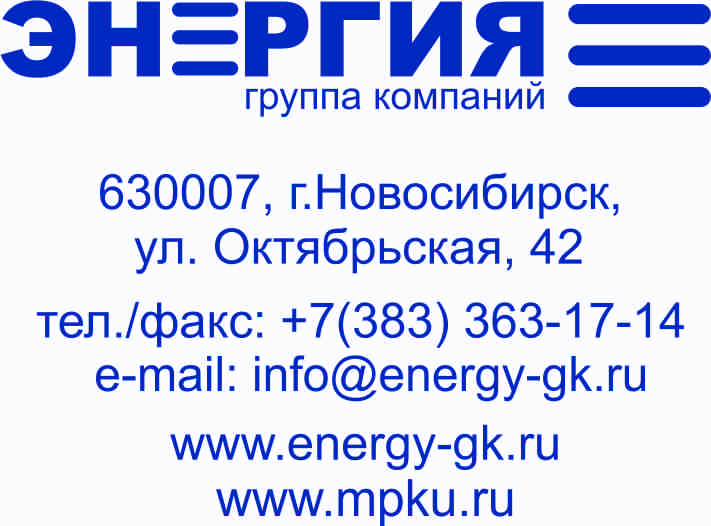 Основные параметры установкиДополнительные сведенияВаше имя:Контактный телефон:E-mail:Наименование организации:Вид деятельности компании:Сайт организации:Область (юридический адрес):Режим работы:основной   резервный   Вариант исполнения (стационарное/передвижное):Вариант исполнения (открытое/закрытое)Предполагаемая номинальная мощность установки (кВт)Выходное напряжение:220 В   380/220 В   Выходное напряжение:6,3 кВ   10,5 кВ   Требуемая степень автоматизации установки:1-я   2-я   Требуемая степень автоматизации установки:3-я   необходима консультация   Наличие подогревателя охлаждающей жидкости:автономный (ПЖД)электрический (220 В)Наличие дополнительный подогревателей:топливозаборникакартера маслаПредпочтения по марке двигателя:Плановый бюджет на реализацию проекта:Пожелания по времени автономии:часовРегион эксплуатации оборудования:Необходима ли монтажные работы:да   нет   Необходимы ли пусконаладочные работы:да   нет   Желаемый срок поставки оборудования:да   нет   Работали ли раньше с нашей организацией:да   нет   Примечания:Примечания:Примечания: